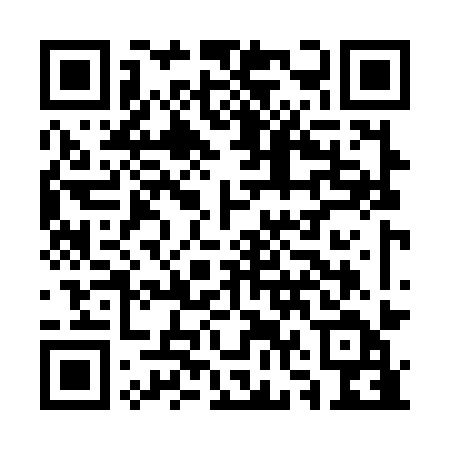 Ramadan times for Dhenkanal, IndiaMon 11 Mar 2024 - Wed 10 Apr 2024High Latitude Method: One Seventh RulePrayer Calculation Method: University of Islamic SciencesAsar Calculation Method: HanafiPrayer times provided by https://www.salahtimes.comDateDayFajrSuhurSunriseDhuhrAsrIftarMaghribIsha11Mon4:464:465:5911:584:165:565:567:0912Tue4:454:455:5911:574:165:565:567:1013Wed4:444:445:5811:574:165:575:577:1014Thu4:434:435:5711:574:175:575:577:1015Fri4:434:435:5611:564:175:575:577:1116Sat4:424:425:5511:564:175:585:587:1117Sun4:414:415:5411:564:175:585:587:1118Mon4:404:405:5311:564:175:585:587:1219Tue4:394:395:5211:554:175:585:587:1220Wed4:384:385:5211:554:175:595:597:1221Thu4:374:375:5111:554:175:595:597:1322Fri4:364:365:5011:544:175:595:597:1323Sat4:354:355:4911:544:176:006:007:1324Sun4:344:345:4811:544:176:006:007:1425Mon4:334:335:4711:544:176:006:007:1426Tue4:324:325:4611:534:176:006:007:1427Wed4:314:315:4511:534:176:016:017:1528Thu4:304:305:4411:534:176:016:017:1529Fri4:304:305:4411:524:176:016:017:1530Sat4:294:295:4311:524:176:026:027:1631Sun4:284:285:4211:524:176:026:027:161Mon4:274:275:4111:514:176:026:027:172Tue4:264:265:4011:514:176:036:037:173Wed4:254:255:3911:514:176:036:037:174Thu4:244:245:3811:514:176:036:037:185Fri4:234:235:3711:504:176:036:037:186Sat4:224:225:3611:504:176:046:047:197Sun4:214:215:3611:504:176:046:047:198Mon4:204:205:3511:494:176:046:047:199Tue4:194:195:3411:494:176:056:057:2010Wed4:184:185:3311:494:176:056:057:20